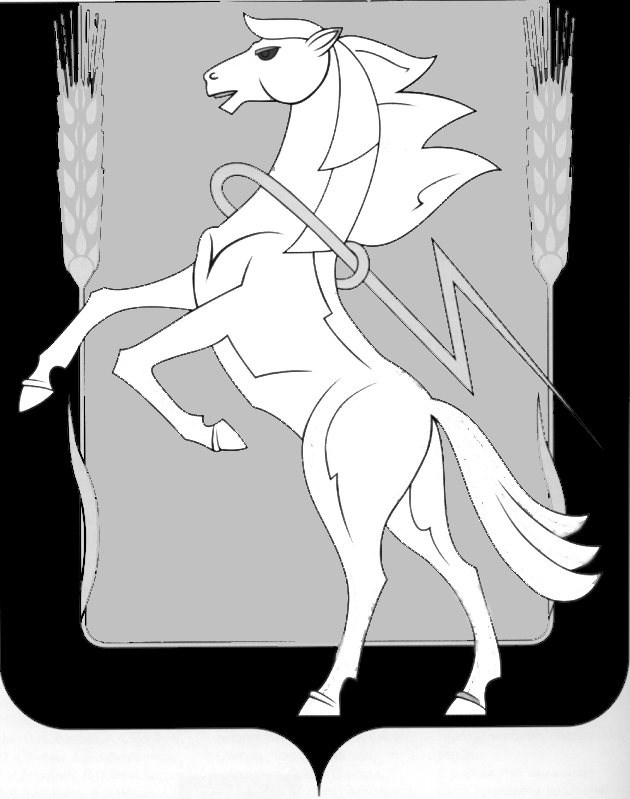 СОБРАНИЕ ДЕПУТАТОВ СОСНОВСКОГО МУНИЦИПАЛЬНОГО РАЙОНАШЕСТОГО СОЗЫВАРЕШЕНИЕ  от «27» декабря 2023 года № 606В соответствии с Федеральным законом от 06.10.2003 года № 131-ФЗ «Об общих принципах организации местного самоуправления в Российской Федерации», Уставом Сосновского муниципального района, Собрание депутатов Сосновского муниципального района шестого созыва РЕШАЕТ:1. Внести в Положение «О порядке оказания адресной материальной помощи гражданам в Сосновском муниципальном районе Челябинской области», утвержденное Решением Собрания депутатов Сосновского муниципального района от 19.09.2018 года № 475 (в редакции: от 18.08.2021 года № 167, от 20.10.2021 года № 209, от 12.05.2022 года № 312, от 21.06. 2023 года № 517, от 20.09.2023 года № 540) следующие изменения:1) В подпункте 4 пункта 4 «з)» заменить на «и)»;2) подпункт з) подпункта 4 пункта 4 изложить в следующей редакции:«з) граждане, зарегистрированные в Сосновском районе, принимающие (принимавшие) участие в боевых действиях на территориях Луганской народной республики, Донецкой народной республики, Запорожской области, Херсонской области и Украины, в период с 24.02.2022 года и до окончания специальной военной операции;» 6) Пункт 16 дополнить подпунктом 7 следующего содержания:«7) на оплату приобретения внутридомового газового оборудования и оборудования для устройства (переустройства) системы отопления, источником теплоснабжения которого является газовый котел (возмещение расходов на приобретение такого оборудования), и оплату работ по установке указанного оборудования, необходимого для технологического присоединения к газораспределительным сетям,  участникам СВО и членам их семей, указанным в подпункте з) подпункта 4 пункта 4 в отношении  жилого помещения, расположенного в Сосновском районе, принадлежащем участнику СВО и (или) членам его семьи на праве собственности – единовременно до 100 000 рублей.Право на получение адресной материальной помощи имеют граждане (далее – Заявители):  а) участник СВО -  в отношении его единственного жилого помещения, расположенного на территории Сосновского муниципального района, принадлежащего ему на праве собственности, праве общей собственности с членами его семьи, в котором зарегистрирован и фактически проживал до начала специальной военной операции – 24.02.2022 года. Право собственности на единственное жилое помещение участника СВО должно быть зарегистрировано в Едином государственном реестре недвижимости до 24.02.2022 года;б) супруг(а) участника СВО, в отношении единственного жилого помещения, расположенного на территории Сосновского муниципального района, принадлежащего ему(ей) на праве собственности, в котором зарегистрирован(а) и фактически проживал(а) до начала специальной военной операции – 24.02.2022 года. Право собственности на единственное жилое помещение у супруга(и) участника СВО должно быть зарегистрировано в Едином государственном реестре недвижимости до 24.02.2022 года;в) один из родителей участника СВО, в отношении единственного жилого помещения, расположенного на территории Сосновского муниципального района, принадлежащего родителям либо одному из родителей участников СВО на праве собственности, в котором зарегистрирован до начала специальной военной операции – 24.02.2022 года и фактически проживает. Право собственности на единственное жилое помещение у родителей либо одного из родителей участника СВО должно быть зарегистрировано в Едином государственном реестре недвижимости до 24.02.2022 года;г) члены семей участников СВО, погибших в ходе специальной военной операции, в отношении единственного жилого помещения, расположенного в Сосновском муниципальном районе, в котором зарегистрированы и проживают родители, супруги, дети погибшего участника СВО, принадлежащих им на праве собственности;  Размер адресной материальной помощи лицам, принимающим участие в специальной военной операции, и (или) членам их семей на оплату приобретения внутридомового газового оборудования и оборудования для устройства (переустройства) системы отопления, источником теплоснабжения которого является газовый котел (возмещение расходов на приобретение такого оборудования), и оплату работ по установке указанного оборудования участникам СВО и членам их семей в принадлежащих им на праве собственности жилых помещениях определяется Комиссией на основании информации, содержащейся в представленных Заявителем документах и акта обследования жилого помещения.В отношении жилого помещения, которое является единственным жилым помещением для участника СВО и членов его семьи (супруги(а), родителей, детей), обращается только один заявитель.»»8) изложить подпункт 10 пункта 19.2 в следующей редакции:«10) копию решения межведомственной комиссии о признании жилого помещения, расположенного на территории Сосновского муниципального района, подлежащим текущему, капитальному ремонту, о нуждаемости в замене вышедшего из строя внутридомового газового оборудования,     технические условия на подключение (технологическое присоединение) газоиспользующего оборудования к сети газораспределения в рамках догазификации, выданные газораспределительной организацией (с действующим сроком действия) и иные документы, подтверждающие расходы по приобретению внутридомового газового оборудования и оборудования для устройства (переустройства) системы отопления, источником теплоснабжения которой является газовый котел (возмещение расходов на приобретение такого оборудования), и оплату работ по установке указанного оборудования.»Направить настоящее Решение Главе Сосновского муниципального района для подписания и опубликования.Опубликовать настоящее Решение в информационном бюллетене «Сосновская нива» и разместить в официальном сетевом издании «Официальный интернет-портал правовой информации Сосновского муниципального района Челябинской области» http://Сосновский74.рф в сети «Интернет». Настоящее Решение вступает в силу с момента его официального опубликования.Глава Сосновского                                          Председатель Собраниямуниципального района                                 депутатов Сосновского                                                                           муниципального района  ____________Е.Г. Ваганов                               _____________Г.М. ШихалёваО внесении изменений и дополнений в Положение «О порядке оказания адресной материальной помощи гражданам в Сосновском муниципальном районе Челябинской области», утвержденное Решением Собрания депутатов Сосновского муниципального района от 19.09.2018 года № 475